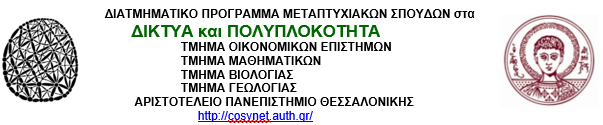 Α Ν Α Κ Ο Ι Ν Ω Σ ΗΠαρουσίαση Διπλωματικής ΕργασίαςΧρόνος: Τεταρτη 10 Μαρτίου 2021, ώρα 16:00Χώρος: Ιστοτοπος με σύνδεσμο: 
https://authgr.zoom.us/j/94064994350?pwd=T09IeG1nZms4WUlnT0xaTkp2OEN1QT09ΗμερομηνιαΤίτλος  Εργασίας Φοιτητης3-μελής Επιτροπή2021-03-10Διόρθωση μεροληψίας στην εκτίμηση της αμοιβαίας πληροφορίας και αντίστοιχων δικτύων συσχέτισης από πολυμεταβλητές χρονοσειρέςCorrection of bias in the assessment of mutual information and corresponding correlation networks from multivariate time seriesΝίκος ΠαπαϊωάννουΚουγιουμτζης Δ.Αντωνίου Ι. Καραγιαννης Β.